掛川市区長会連合会  理事会（６月）                                     　　令和５年６月12日(月) 午後１時30分～                                         掛川市役所４階会議室１次　　　第１  開　　会（互礼）２  会長あいさつ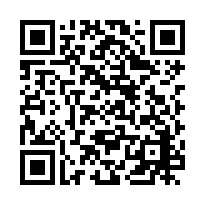 ３　市長あいさつ　　　　　　　　　　　　　市のwebページより動画の視聴ができます→４  議　　事（１）協議事項  　①「令和５年度 協働によるまちづくり中央集会」資料の配布及び動画等の配信について【区長会連合会事務局】《区長・小区長及びまち協会長に配付》６月文書１  　②令和５年度 掛川市区長会連合会区長研修の開催方法等について【区長会連合会事務局】《区長に配付》６月文書２（２）市等からの依頼に対する協議事項  　①令和５年度 日本赤十字社会費（活動資金）の募集について【福祉課】《区長・小区長に配付》６月依頼文書１  　②令和５年度 敬老会事業に伴う実施計画書等の提出について【長寿推進課】《区長に配付》６月依頼文書２  　③令和５年度 自走式草刈り機の実証実験への参加協力について【維持管理課】《区長に配付》６月依頼文書３（３）報告事項  　①掛川市立中学校の新制服について【教育政策課】《区長・小区長及びまち協会長に配付》６月報告１５　事務連絡（１）令和５年 夏の交通安全県民運動の実施について【危機管理課】《区長・小区長及びまち協会長に配付》別紙（２）７月理事会の開催について　　　　　　　　　　　　　　 【区長会連合会事務局】　  ７月12日(水）午後１時30分から　大東支所３階会議室６　理事相互の情報共有と意見交換７　閉　　会（互礼）